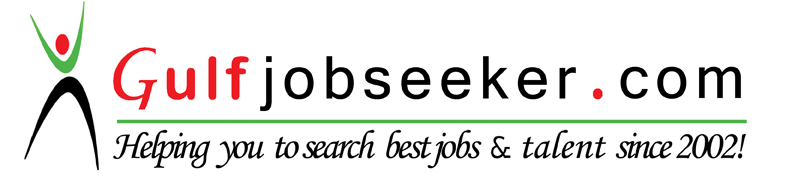 Whats app  Mobile:+971504753686 Gulfjobseeker.com CV No:1574430E-mail: gulfjobseeker@gmail.comCurriculum VitaeOBJECTIVE  “   To work for the best quality and customer’s serviceby  working  diligently  and  smartly to the  best of my  abilities. Continuously improve  upon my present skills setand being a team player, add value to the Organizationand Society in which I will associate myself with”.WORK EXPERIENCECASHIER CUM RECEPTIONIST …………….……………… Finished Contract ( December 28 2015) LOUNGE CAFÉ at Jebel Ali Downtown, Dubai, UAEDUTIES AND RESPONSIBILITIES :Establish or identify prices of goods, services or admission, and tabulate bills using calculators and Cash Registers.Greet those customers who are entering the establishment.Issue trading stamps, and redeem food stamps and coupon.Resolve customer complaints, guide them and provide relevant information.Calculate total payments received during a time period.Count money in cash drawer at the beginning of the shift to ensure that amounts are correct and check if there is adequate change.Handling cash and credit card transaction.Ensure simultaneous preparation of all orders for a single table and serve in    professional manners.CASHIER/WAITRESS  ................Finished Contract (November 2011 to November 2013)  VILLA FRESH ITALIAN KITCHEN  at Dubai Festival City, Dubai, UAERECEPTIONIST  ……………………….Finished Contract(October 2009 to October 2011)  REDESIGN INTERIORS (Al Ain, UAE)SALES  ASSISTANT   ………………… (June 2008 to July 2009)BENCH ( SM Megamall ,Philippines)SALES  ASSISTANT  …………………..(January 2006 to June 2008) ABENSON(SM Megamall,Philippines)EDUCATIONAL BACKGROUNDEXECUTIVE SECRETARIAL MANAGEMENT – Training Course –Year 2015LEARNERSPOINT- Bank Street, Bur Dubai, Dubai, UAECOMPUTER SCIENCE (Training Course of 6 months - Year  2008) Roswell Center of Technical Skills Development Rosario Cavite, PhilippinesBACHELOR OF SCIENCE AND INDUSTRIAL TECHNOLOGY  ( Year  2003-2005) Bicol Institute of Science and Technology Bicol Region, PhilippinesOTHER SKILLS :Ability to communicate both in oral and written language.Computer Literate: Knowledge in MS Word, Excel, PowerPoint and Internet Explorer.Adobe Photoshop (Basic)PERSONAL INFORMATION :             Birthday             :      30 December 1985                          Age                     :      30 years old             Marital Status   :      Single             Height                :       5’4             Weight               :       54 kg